Salmo 33 – Uniéndolo todo1 Alegraos, oh justos, en Jehová;En los íntegros es hermosa la alabanza.2 Aclamad a Jehová con arpa;Cantadle con salterio y decacordio.3 Cantadle cántico nuevo;Hacedlo bien, tañendo con júbilo.4 Porque recta es la palabra de Jehová,Y toda su obra es hecha con fidelidad.5 El ama justicia y juicio;De la misericordia de Jehová está llena la tierra.6 Por la palabra de Jehová fueron hechos los cielos,Y todo el ejército de ellos por el aliento de su boca.7 El junta como montón las aguas del mar;El pone en depósitos los abismos.8 Tema a Jehová toda la tierra;Teman delante de él todos los habitantes del mundo.9 Porque él dijo, y fue hecho;El mandó, y existió.10 Jehová hace nulo el consejo de las naciones,Y frustra las maquinaciones de los pueblos.11El consejo de Jehová permanecerá para siempre;Los pensamientos de su corazón por todas las generaciones.12 Bienaventurada la nación cuyo Dios es Jehová,El pueblo que él escogió como heredad para sí.13 Desde los cielos miró Jehová;Vio a todos los hijos de los hombres;14 Desde el lugar de su morada miróSobre todos los moradores de la tierra.15 El formó el corazón de todos ellos;Atento está a todas sus obras.16 El rey no se salva por la multitud del ejército,Ni escapa el valiente por la mucha fuerza.17 Vano para salvarse es el caballo;La grandeza de su fuerza a nadie podrá librar.18 He aquí el ojo de Jehová sobre los que le temen,Sobre los que esperan en su misericordia,19 Para librar sus almas de la muerte,Y para darles vida en tiempo de hambre.20 Nuestra alma espera a Jehová;Nuestra ayuda y nuestro escudo es él.21 Por tanto, en él se alegrará nuestro corazón,Porque en su santo nombre hemos confiado.22 Sea tu misericordia, oh Jehová, sobre nosotros,Según esperamos en ti.Primera edición en español: 2019Copyright © 2019 por 9Marks para esta versión españolaSeminarios Básicos—Cómo estudiar la Biblia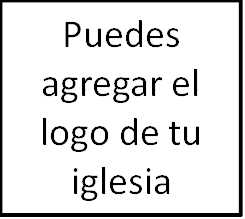 Clase 11:  Repetición		Hacer hincapié una y otra vez«Ciertamente llevó él nuestras enfermedades, y sufrió nuestros dolores; y nosotros le tuvimos por azotado, por herido de Dios y abatido» (Isaías 53:4).Ejemplo 1 – Jn. 6:47-59 (la repetición revela la idea principal):47De cierto, de cierto os digo: El que cree en mí, tiene vida eterna. 48 Yo soy el pan de vida. 49 Vuestros padres comieron el maná en el desierto, y murieron. 50 Este es el pan que desciende del cielo, para que el que de él come, no muera. 51 Yo soy el pan vivo que descendió del cielo; si alguno comiere de este pan, vivirá para siempre; y el pan que yo daré es mi carne, la cual yo daré por la vida del mundo.52 Entonces los judíos contendían entre sí, diciendo: ¿Cómo puede éste darnos a comer su carne?53 Jesús les dijo: De cierto, de cierto os digo: Si no coméis la carne del Hijo del Hombre, y bebéis su sangre, no tenéis vida en vosotros. 54 El que come mi carne y bebe mi sangre, tiene vida eterna; y yo le resucitaré en el día postrero. 55 Porque mi carne es verdadera comida, y mi sangre es verdadera bebida. 56 El que come mi carne y bebe mi sangre, en mí permanece, y yo en él. 57 Como me envió el Padre viviente, y yo vivo por el Padre, asimismo el que me come, él también vivirá por mí. 58 Este es el pan que descendió del cielo; no como vuestros padres comieron el maná, y murieron; el que come de este pan, vivirá eternamente. 59 Estas cosas dijo en la sinagoga, enseñando en Capernaum.Ejemplo 2 – Daniel 3 (la repetición revela la interpretación del autor):Dn. 3:3 El rey Nabucodonosor hizo una estatua de oro cuya altura era de sesenta codos, y su anchura de seis codos; la levantó en el campo de Dura, en la provincia de Babilonia. 2 Y envió el rey Nabucodonosor a que se reuniesen los sátrapas, los magistrados y capitanes, oidores, tesoreros, consejeros, jueces, y todos los gobernadores de las provincias, para que viniesen a la dedicación de la estatua que el rey Nabucodonosor había levantado. 3 Fueron, pues, reunidos los sátrapas, magistrados, capitanes, oidores, tesoreros, consejeros, jueces, y todos los gobernadores de las provincias, a la dedicación de la estatua que el rey Nabucodonosor había levantado; y estaban en pie delante de la estatua que había levantado el rey Nabucodonosor.4 Y el pregonero anunciaba en alta voz: Mándase a vosotros, oh pueblos, naciones y lenguas, 5 que al oír el son de la bocina, de la flauta, del tamboril, del arpa, del salterio, de la zampoña y de todo instrumento de música, os postréis y adoréis la estatua de oro que el rey Nabucodonosor ha levantado; 6 y cualquiera que no se postre y adore, inmediatamente será echado dentro de un horno de fuego ardiendo.7 Por lo cual, al oír todos los pueblos el son de la bocina, de la flauta, del tamboril, del arpa, del salterio, de la zampoña y de todo instrumento de música, todos los pueblos, naciones y lenguas se postraron y adoraron la estatua de oro que el rey Nabucodonosor había levantado.Ejemplo 3– 2 Ti. 2:3 (la repetición proporciona énfasis):2 Ti. 2:3 Tú, pues, sufre penalidades como buen soldado de Jesucristo. 4 Ninguno que milita se enreda en los negocios de la vida, a fin de agradar a aquel que lo tomó por soldado. 5 Y también el que lucha como atleta, no es coronado si no lucha legítimamente. 6 El labrador, para participar de los frutos, debe trabajar primero.Ejemplo 4 – Ap. 18:9-11, 15-20 (la repetición establece el tono):Ap. 18:9 Y los reyes de la tierra que han fornicado con ella, y con ella han vivido en deleites, llorarán y harán lamentación sobre ella, cuando vean el humo de su incendio, parándose lejos por el temor de su tormento, diciendo: 	¡Ay, ay, de la gran ciudad de Babilonia, la ciudad fuerte; 	porque en una hora vino tu juicio!11 Y los mercaderes de la tierra lloran y hacen lamentación sobre ella, porque ninguno compra más sus mercaderías……15 Los mercaderes de estas cosas, que se han enriquecido a costa de ella, se pararán lejos por el temor de su tormento, llorando y lamentando,  y diciendo: 	16¡Ay, ay, de la gran ciudad, 	que estaba vestida de lino fino, de púrpura y de escarlata, 	y estaba adornada de oro, de piedras preciosas y de perlas!17 Porque en una hora han sido consumidas tantas riquezas. Y todo piloto, y todos los que viajan en naves, y marineros, y todos los que trabajan en el mar, se pararon lejos; 18 y viendo el humo de su incendio, dieron voces, diciendo: ¿Qué ciudad era semejante a esta gran ciudad? 19 Y echaron polvo sobre sus cabezas, y dieron voces, llorando y lamentando, diciendo: 	¡Ay, ay de la gran ciudad, 	en la cual todos los que tenían naves en el mar 	se habían enriquecido de sus riquezas; 	pues en una hora ha sido desolada!20 Alégrate sobre ella, cielo, y vosotros, santos, apóstoles y profetas; porque Dios os ha hecho justicia en ella. Ejemplo 5 – Is. 53:4-6Is. 53:4 Ciertamente llevó él nuestras enfermedades, y sufrió nuestros dolores; y nosotros le tuvimos por azotado, por herido de Dios y abatido.5 Mas él herido fue por nuestras rebeliones, molido por nuestros pecados; el castigo de nuestra paz fue sobre él, y por su llaga fuimos nosotros curados. 6 Todos nosotros nos descarriamos como ovejas, cada cual se apartó por su camino; mas Jehová cargó en él el pecado de todos nosotros.